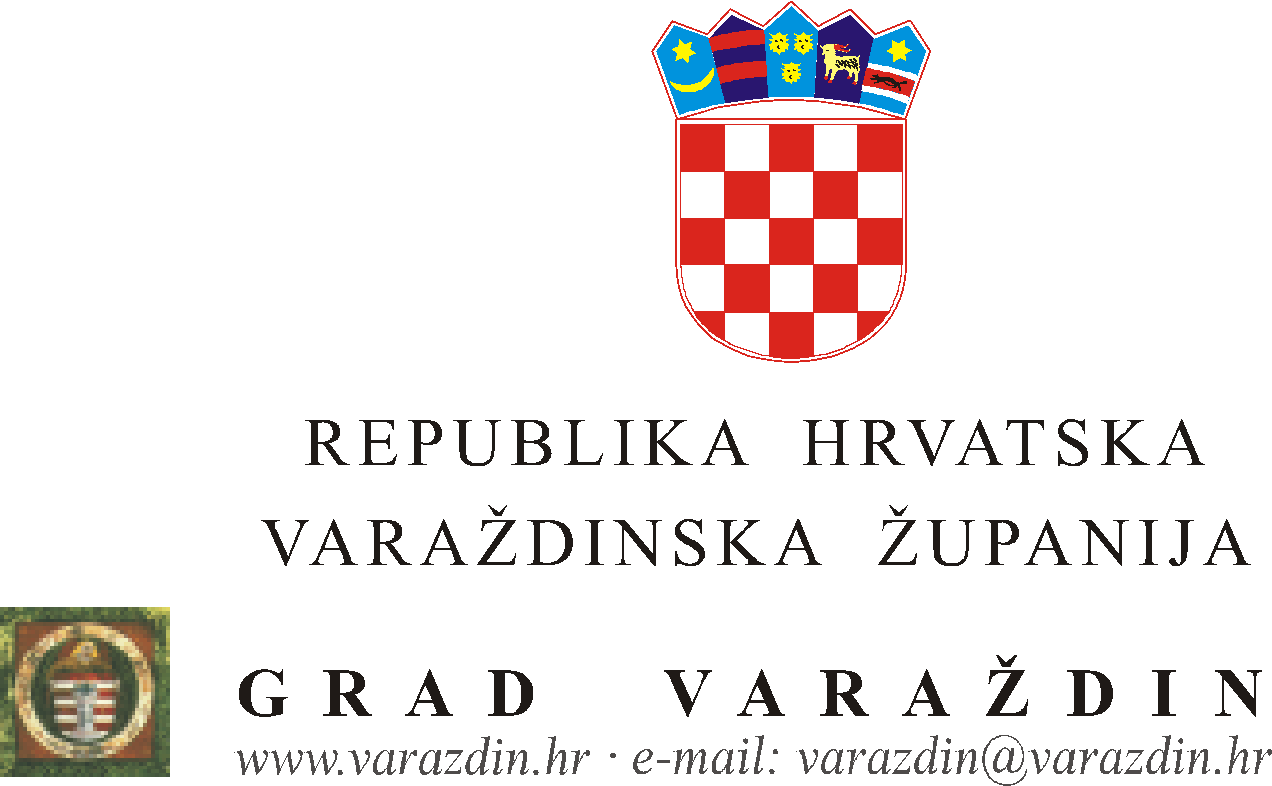 Upravni odjel za socijalnu skrb,      mjesnu samoupravu i civilno društvoObrazac A_PRIJAVANATJEČAJ za odabir udruge mladih – voditelja kandidature Varaždina za Europsku prijestolnicu mladih 2022. godine Datum objave Natječaja: 2. siječnja 2019. godine Rok za dostavu prijava: 10. siječnja 2019. godineNapomene:Obrazac se popunjava korištenjem računala.Obrazac pažljivo popunite i što je moguće jasnije da bi se mogla napraviti procjena kvalitete.Praznim ostavite ona polja gdje je stavljena oznaka „ako je primjenjivo“.Svojim potpisima osobe ovlaštene za zastupanje i voditelj programa kandidature, pod materijalnom i kaznenom odgovornošću, potvrđuju istinitost podataka navedenih u ovom obrascu.Sukladno članku 6. stavak 2. Zakona o zaštiti osobnih podataka („Narodne novine“ broj 103/03, 118/06, 41/08, 130/11 i 106/12), svojim potpisom potvrđujem da sam suglasan/a da se moji osobni podaci upotrijebe u svrhu izdavanja traženog akta.MPupisati naziv prijavitelja - udrugeupisati naziv koncepta/programa kandidatureI.I.OPĆI PODACI O UDRUZI MLADIHOPĆI PODACI O UDRUZI MLADIHOPĆI PODACI O UDRUZI MLADIHOPĆI PODACI O UDRUZI MLADIHOPĆI PODACI O UDRUZI MLADIHOPĆI PODACI O UDRUZI MLADIHOPĆI PODACI O UDRUZI MLADIHOPĆI PODACI O UDRUZI MLADIHOPĆI PODACI O UDRUZI MLADIHOPĆI PODACI O UDRUZI MLADIH1.1.Naziv Naziv 2.2.Akronim – skraćeni nazivAkronim – skraćeni naziv3.3.Adresa (ulica i broj)Adresa (ulica i broj)4.4.Poštanski broj i sjedištePoštanski broj i sjedište5.5.TelefonTelefon6.6.MobitelMobitel7.7.TelefaksTelefaks8.  8.  Adresa e-pošte Adresa e-pošte 9.9.Mrežna stranicaMrežna stranica10.10.Društvene mreže (Facebook, Twitter…)Društvene mreže (Facebook, Twitter…)11.11.Godina osnutka / datum i godina upisa u matični registarGodina osnutka / datum i godina upisa u matični registar11.11.izvod iz registra dostupan na web stranici (upisati link na mjesto objave izvoda)izvod iz registra dostupan na web stranici (upisati link na mjesto objave izvoda)12.12.Registarski brojRegistarski broj13.13.Registrirana pri (naziv registracijskog tijela)Registrirana pri (naziv registracijskog tijela)14.14.RNO (broj u Registru neprofitnih organizacija)RNO (broj u Registru neprofitnih organizacija)15.15.Broj žiro-računa i naziv banke (IBAN)Broj žiro-računa i naziv banke (IBAN)16.16.OIB (osobni identifikacijski broj)OIB (osobni identifikacijski broj)17.17.Ime i prezime  osobe ovlaštene za zastupanje (mora biti u mandatu za vrijeme provedbe javnog poziva)Ime i prezime  osobe ovlaštene za zastupanje (mora biti u mandatu za vrijeme provedbe javnog poziva)17.17.dužnost koju obavlja (npr. predsjednik/-ca)dužnost koju obavlja (npr. predsjednik/-ca)17.17.mobitel/telefonmobitel/telefon17.17.adresa e-pošteadresa e-pošte18.18.Ciljevi osnivanja, sukladno Statutu/osnivačkom aktuCiljevi osnivanja, sukladno Statutu/osnivačkom aktu18.18.Statut dostupan na web stranici (upisati link na mjesto objave Statuta)Statut dostupan na web stranici (upisati link na mjesto objave Statuta)19.19.Svrha i područje djelovanja, sukladno Statutu/osnivačkom aktuSvrha i područje djelovanja, sukladno Statutu/osnivačkom aktu20.20.Djelatnost(i) organizacije, sukladno Statutu/osnivačkom aktuDjelatnost(i) organizacije, sukladno Statutu/osnivačkom aktu20.20.izdvojeno upisati djelatnost koja je predmet poziva – usmjereno na mlade i rad s mladimaizdvojeno upisati djelatnost koja je predmet poziva – usmjereno na mlade i rad s mladima20.20.izdvojeno upisati gospodarske djelatnost koje udruga mladih obavlja, sukladno Statutu/osnivačkom aktuizdvojeno upisati gospodarske djelatnost koje udruga mladih obavlja, sukladno Statutu/osnivačkom aktu21.21.Da li udruga mladih ima dugovanja s osnove plaćanja doprinosa za mirovinsko i zdravstveno osiguranje i plaćanje poreza te drugih davanja prema državnom proračunu i proračunu Grada Varaždina) (označite sa “x”)?Da.Da.Ne.Ne.22.22.Da se protiv osobe ovlaštene za zastupanje vodi ili pokrenut kazneni postupak i da li je pravomoćno osuđena za prekršaje ili kaznena djela (označite sa “x”)Da.Da.Ne.Ne.23.23.Broj zaposlenih u udruzi mladih na dan prijave projekta/programa (upisati broj)Broj zaposlenih u udruzi mladih na dan prijave projekta/programa (upisati broj)na određenona neodređenona neodređeno24.24.Ukupan broj  članova udruge mladih na dan prijave (upisati broj)Ukupan broj  članova udruge mladih na dan prijave (upisati broj)a)a)od togaod togafizičkih osobapravnih osobapravnih osobab)b)od broja fizičkih osoba (ako je primjenjivo - u slučaju da udruga ima taj podatak)od broja fizičkih osoba (ako je primjenjivo - u slučaju da udruga ima taj podatak)u dobi od 15 do 35 godina životaostaloostalo25.25.Udio volonterskog rada u udruzi mladih sukladno izvješću prema Zakonu o volontiranju za 2017. godinuUdio volonterskog rada u udruzi mladih sukladno izvješću prema Zakonu o volontiranju za 2017. godinuUdio volonterskog rada u udruzi mladih sukladno izvješću prema Zakonu o volontiranju za 2017. godinuUdio volonterskog rada u udruzi mladih sukladno izvješću prema Zakonu o volontiranju za 2017. godinuUdio volonterskog rada u udruzi mladih sukladno izvješću prema Zakonu o volontiranju za 2017. godinuUdio volonterskog rada u udruzi mladih sukladno izvješću prema Zakonu o volontiranju za 2017. godinuUdio volonterskog rada u udruzi mladih sukladno izvješću prema Zakonu o volontiranju za 2017. godinuUdio volonterskog rada u udruzi mladih sukladno izvješću prema Zakonu o volontiranju za 2017. godinuUdio volonterskog rada u udruzi mladih sukladno izvješću prema Zakonu o volontiranju za 2017. godinuUdio volonterskog rada u udruzi mladih sukladno izvješću prema Zakonu o volontiranju za 2017. godinua)a)broj osoba koje volontiraju (upisati broj)broj osoba koje volontiraju (upisati broj)b)b)broj sati volonterskog rada ostvarenih u 2017. godini (upisati broj)broj sati volonterskog rada ostvarenih u 2017. godini (upisati broj)26.Da li udruga mladih vodi uredno i transparentno financijsko poslovanje, sukladno propisima o računovodstvu neprofitnih organizacija? (označite sa “x”)Da li udruga mladih vodi uredno i transparentno financijsko poslovanje, sukladno propisima o računovodstvu neprofitnih organizacija? (označite sa “x”)Da li udruga mladih vodi uredno i transparentno financijsko poslovanje, sukladno propisima o računovodstvu neprofitnih organizacija? (označite sa “x”)Da.Da.Da.Ne.Ne.27.Ukupno ostvareni prihod organizacije u godini koja prethodi godini raspisivanja poziva (upišite iznos u kn)Ukupno ostvareni prihod organizacije u godini koja prethodi godini raspisivanja poziva (upišite iznos u kn)Ukupno ostvareni prihod organizacije u godini koja prethodi godini raspisivanja poziva (upišite iznos u kn)28.Od toga ostvareno od (upišite iznose u kn)Od toga ostvareno od (upišite iznose u kn)Od toga ostvareno od (upišite iznose u kn)a)donacija državnog proračunadonacija državnog proračunadonacija državnog proračunab)donacija iz proračuna Grada Varaždinadonacija iz proračuna Grada Varaždinadonacija iz proračuna Grada Varaždinac)donacija iz proračuna Varaždinske županijedonacija iz proračuna Varaždinske županijedonacija iz proračuna Varaždinske županijed)inozemnih vlada i međunarodnih organizacijainozemnih vlada i međunarodnih organizacijainozemnih vlada i međunarodnih organizacijae)trgovačkih društava i ostalih pravnih osobatrgovačkih društava i ostalih pravnih osobatrgovačkih društava i ostalih pravnih osobaf)građana i kućanstavagrađana i kućanstavagrađana i kućanstavag)povezanih neprofitnih organizacijapovezanih neprofitnih organizacijapovezanih neprofitnih organizacijah)vlastiti prihodi (upišite iznos u kn)vlastiti prihodi (upišite iznos u kn)vlastiti prihodi (upišite iznos u kn)h)od toga prihod od članarine (upišite iznos u kn)od toga prihod od članarine (upišite iznos u kn)od toga prihod od članarine (upišite iznos u kn)i)prihoda iz EU fondova (upišite iznos u kn)prihoda iz EU fondova (upišite iznos u kn)prihoda iz EU fondova (upišite iznos u kn)29.Ukupan godišnji iznos isplaćen za plaće u godini koja prethodi godini raspisivanja pozivaUkupan godišnji iznos isplaćen za plaće u godini koja prethodi godini raspisivanja pozivaUkupan godišnji iznos isplaćen za plaće u godini koja prethodi godini raspisivanja poziva30.Ukupan godišnji iznos isplaćen za naknade drugog dohotka u godini koja prethodi godini raspisivanja pozivaUkupan godišnji iznos isplaćen za naknade drugog dohotka u godini koja prethodi godini raspisivanja pozivaUkupan godišnji iznos isplaćen za naknade drugog dohotka u godini koja prethodi godini raspisivanja poziva31.Broj ukupno odobrenih bespovratnih potpora u godini koja prethodi godini raspisivanja pozivaBroj ukupno odobrenih bespovratnih potpora u godini koja prethodi godini raspisivanja pozivaBroj ukupno odobrenih bespovratnih potpora u godini koja prethodi godini raspisivanja poziva32.Broj aktivnih partnerstva u koja je udruga mladih uključena na provedbi projekata/programa na dan prijave Broj aktivnih partnerstva u koja je udruga mladih uključena na provedbi projekata/programa na dan prijave Broj aktivnih partnerstva u koja je udruga mladih uključena na provedbi projekata/programa na dan prijave 33.Opišite dosadašnji rad, iskustvo i uspjehe u provođenju dosadašnjih programa/projekata odnosno aktivnosti unatrag dvije godine od dana prijave(molimo navedite nazive projekata/programa i tijela državne uprave, odnosno jedinica lokalne i područne (regionalne) samouprave koji su vam odobrili bespovratne potpore u dvije godine od dana prijave)Opišite dosadašnji rad, iskustvo i uspjehe u provođenju dosadašnjih programa/projekata odnosno aktivnosti unatrag dvije godine od dana prijave(molimo navedite nazive projekata/programa i tijela državne uprave, odnosno jedinica lokalne i područne (regionalne) samouprave koji su vam odobrili bespovratne potpore u dvije godine od dana prijave)Opišite dosadašnji rad, iskustvo i uspjehe u provođenju dosadašnjih programa/projekata odnosno aktivnosti unatrag dvije godine od dana prijave(molimo navedite nazive projekata/programa i tijela državne uprave, odnosno jedinica lokalne i područne (regionalne) samouprave koji su vam odobrili bespovratne potpore u dvije godine od dana prijave)Opišite dosadašnji rad, iskustvo i uspjehe u provođenju dosadašnjih programa/projekata odnosno aktivnosti unatrag dvije godine od dana prijave(molimo navedite nazive projekata/programa i tijela državne uprave, odnosno jedinica lokalne i područne (regionalne) samouprave koji su vam odobrili bespovratne potpore u dvije godine od dana prijave)Opišite dosadašnji rad, iskustvo i uspjehe u provođenju dosadašnjih programa/projekata odnosno aktivnosti unatrag dvije godine od dana prijave(molimo navedite nazive projekata/programa i tijela državne uprave, odnosno jedinica lokalne i područne (regionalne) samouprave koji su vam odobrili bespovratne potpore u dvije godine od dana prijave)Opišite dosadašnji rad, iskustvo i uspjehe u provođenju dosadašnjih programa/projekata odnosno aktivnosti unatrag dvije godine od dana prijave(molimo navedite nazive projekata/programa i tijela državne uprave, odnosno jedinica lokalne i područne (regionalne) samouprave koji su vam odobrili bespovratne potpore u dvije godine od dana prijave)Opišite dosadašnji rad, iskustvo i uspjehe u provođenju dosadašnjih programa/projekata odnosno aktivnosti unatrag dvije godine od dana prijave(molimo navedite nazive projekata/programa i tijela državne uprave, odnosno jedinica lokalne i područne (regionalne) samouprave koji su vam odobrili bespovratne potpore u dvije godine od dana prijave)Opišite dosadašnji rad, iskustvo i uspjehe u provođenju dosadašnjih programa/projekata odnosno aktivnosti unatrag dvije godine od dana prijave(molimo navedite nazive projekata/programa i tijela državne uprave, odnosno jedinica lokalne i područne (regionalne) samouprave koji su vam odobrili bespovratne potpore u dvije godine od dana prijave)Opišite dosadašnji rad, iskustvo i uspjehe u provođenju dosadašnjih programa/projekata odnosno aktivnosti unatrag dvije godine od dana prijave(molimo navedite nazive projekata/programa i tijela državne uprave, odnosno jedinica lokalne i područne (regionalne) samouprave koji su vam odobrili bespovratne potpore u dvije godine od dana prijave)Opišite dosadašnji rad, iskustvo i uspjehe u provođenju dosadašnjih programa/projekata odnosno aktivnosti unatrag dvije godine od dana prijave(molimo navedite nazive projekata/programa i tijela državne uprave, odnosno jedinica lokalne i područne (regionalne) samouprave koji su vam odobrili bespovratne potpore u dvije godine od dana prijave)Opišite dosadašnji rad, iskustvo i uspjehe u provođenju dosadašnjih programa/projekata odnosno aktivnosti unatrag dvije godine od dana prijave(molimo navedite nazive projekata/programa i tijela državne uprave, odnosno jedinica lokalne i područne (regionalne) samouprave koji su vam odobrili bespovratne potpore u dvije godine od dana prijave)II.PODACI O KONCEPTU/PROGRAMUPODACI O KONCEPTU/PROGRAMUPODACI O KONCEPTU/PROGRAMUPODACI O KONCEPTU/PROGRAMUPODACI O KONCEPTU/PROGRAMU1. KONCEPT/PROGRAM KANDIDATURE1. KONCEPT/PROGRAM KANDIDATURE1. KONCEPT/PROGRAM KANDIDATURE1. KONCEPT/PROGRAM KANDIDATURE1. KONCEPT/PROGRAM KANDIDATURE1.Naziv koncepta/programa kandidature i kratki opis koncepta/programa kandidature (do 1000 znakova) Naziv koncepta/programa kandidature i kratki opis koncepta/programa kandidature (do 1000 znakova) Naziv koncepta/programa kandidature i kratki opis koncepta/programa kandidature (do 1000 znakova) Naziv koncepta/programa kandidature i kratki opis koncepta/programa kandidature (do 1000 znakova) Naziv koncepta/programa kandidature i kratki opis koncepta/programa kandidature (do 1000 znakova) 2.Detaljni opis koncepta/programa kandidature – pobrojati aktivnosti koje se provode u 2019. godini (do 5000 znakova)Detaljni opis koncepta/programa kandidature – pobrojati aktivnosti koje se provode u 2019. godini (do 5000 znakova)Detaljni opis koncepta/programa kandidature – pobrojati aktivnosti koje se provode u 2019. godini (do 5000 znakova)Detaljni opis koncepta/programa kandidature – pobrojati aktivnosti koje se provode u 2019. godini (do 5000 znakova)Detaljni opis koncepta/programa kandidature – pobrojati aktivnosti koje se provode u 2019. godini (do 5000 znakova)3.Opisati usklađenost koncepta/programa kandidature s točkom 1. i točkom 4. iz NatječajaOpisati usklađenost koncepta/programa kandidature s točkom 1. i točkom 4. iz NatječajaOpisati usklađenost koncepta/programa kandidature s točkom 1. i točkom 4. iz NatječajaOpisati usklađenost koncepta/programa kandidature s točkom 1. i točkom 4. iz NatječajaOpisati usklađenost koncepta/programa kandidature s točkom 1. i točkom 4. iz Natječaja4.Nabrojite ciljeve odnosno rezultate koji se namjeravaju ostvariti provedbom programa kandidatureNabrojite ciljeve odnosno rezultate koji se namjeravaju ostvariti provedbom programa kandidatureNabrojite ciljeve odnosno rezultate koji se namjeravaju ostvariti provedbom programa kandidatureNabrojite ciljeve odnosno rezultate koji se namjeravaju ostvariti provedbom programa kandidatureNabrojite ciljeve odnosno rezultate koji se namjeravaju ostvariti provedbom programa kandidature5.Opišite koja je očekivana korist ciljeva odnosno rezultata za povećanje kvalitete i ostvarenje sadržajno bogatijeg života mladih s područja Grada VaraždinaOpišite koja je očekivana korist ciljeva odnosno rezultata za povećanje kvalitete i ostvarenje sadržajno bogatijeg života mladih s područja Grada VaraždinaOpišite koja je očekivana korist ciljeva odnosno rezultata za povećanje kvalitete i ostvarenje sadržajno bogatijeg života mladih s područja Grada VaraždinaOpišite koja je očekivana korist ciljeva odnosno rezultata za povećanje kvalitete i ostvarenje sadržajno bogatijeg života mladih s područja Grada VaraždinaOpišite koja je očekivana korist ciljeva odnosno rezultata za povećanje kvalitete i ostvarenje sadržajno bogatijeg života mladih s područja Grada Varaždina6.Opišite na koji način namjeravate privući mlade s područja Grada Varaždina za sudjeluju u programu kandidature odnosno da koriste rezultate Opišite na koji način namjeravate privući mlade s područja Grada Varaždina za sudjeluju u programu kandidature odnosno da koriste rezultate Opišite na koji način namjeravate privući mlade s područja Grada Varaždina za sudjeluju u programu kandidature odnosno da koriste rezultate Opišite na koji način namjeravate privući mlade s područja Grada Varaždina za sudjeluju u programu kandidature odnosno da koriste rezultate Opišite na koji način namjeravate privući mlade s područja Grada Varaždina za sudjeluju u programu kandidature odnosno da koriste rezultate 7.Opišite koje financijske (vlastite ili iz drugih izvora), organizacijske i ljudske kapacitete imate za provođenje programa kandidatureOpišite koje financijske (vlastite ili iz drugih izvora), organizacijske i ljudske kapacitete imate za provođenje programa kandidatureOpišite koje financijske (vlastite ili iz drugih izvora), organizacijske i ljudske kapacitete imate za provođenje programa kandidatureOpišite koje financijske (vlastite ili iz drugih izvora), organizacijske i ljudske kapacitete imate za provođenje programa kandidatureOpišite koje financijske (vlastite ili iz drugih izvora), organizacijske i ljudske kapacitete imate za provođenje programa kandidature8.Opišite na koji način će osigurati promocija i vidljivost programa kandidatureOpišite na koji način će osigurati promocija i vidljivost programa kandidatureOpišite na koji način će osigurati promocija i vidljivost programa kandidatureOpišite na koji način će osigurati promocija i vidljivost programa kandidatureOpišite na koji način će osigurati promocija i vidljivost programa kandidature9.Opišite na koji će se način izvršiti praćenje i vrednovanje postignuća rezultata programa kandidature te značaj rezultata na ispunjavanje ciljeva pozivaOpišite na koji će se način izvršiti praćenje i vrednovanje postignuća rezultata programa kandidature te značaj rezultata na ispunjavanje ciljeva pozivaOpišite na koji će se način izvršiti praćenje i vrednovanje postignuća rezultata programa kandidature te značaj rezultata na ispunjavanje ciljeva pozivaOpišite na koji će se način izvršiti praćenje i vrednovanje postignuća rezultata programa kandidature te značaj rezultata na ispunjavanje ciljeva pozivaOpišite na koji će se način izvršiti praćenje i vrednovanje postignuća rezultata programa kandidature te značaj rezultata na ispunjavanje ciljeva poziva10.Voditelj/ica programa kandidature - odgovorna osoba za prijavu Voditelj/ica programa kandidature - odgovorna osoba za prijavu Voditelj/ica programa kandidature - odgovorna osoba za prijavu Voditelj/ica programa kandidature - odgovorna osoba za prijavu Voditelj/ica programa kandidature - odgovorna osoba za prijavu a)ime i prezimeb)datum i mjesto rođenjac)kontakt podaci (telefon, mobitel, e-pošta)d)formalno obrazovanja i osposobljavanje (upisati najviši stupanj formalnog obrazovanja i dodijeljenu kvalifikaciju te ostale oblike osposobljenja)e)trenutno radno mjestof)profesionalno i radno iskustvog)volontersko iskustvo (prema Zakonu o volontiranju) h)opisati dosadašnje iskustvo u vođenju i organizaciji provođenja projekta/programai)ostale kompetencijej)dužnost koju obavlja u udruzi mladih (ako je primjenjivo)k)da li se protiv voditelja/ice  programa kandidature vodi ili je pokrenut kazneni postupak i da li je pravomoćno osuđena za prekršaje ili kaznena djela (označite sa “x”)Da.Ne.UVaraždinu,2019. godineIme i prezime voditelja/ice programa kandidature Ime i prezime osobe ovlaštene za zastupanjePotpisPotpis 